INDICAÇÃO Nº 1317/2017Assunto: Solicita a manutenção da ponte na Rua Georgina Bueno de Campos, que liga os bairros Vila Brasileira e Vila Cruzeiro.Senhor Presidente,INDICO ao Sr. Prefeito Municipal, nos termos do Regimento Interno desta Casa de Leis, que se digne V. Ex.ª determinar à Secretaria Obras e Serviços Públicos, a manutenção da ponte da Rua Georgina Bueno de Campos, que liga os bairros Vila Cruzeiro e Vila Brasileira que está com buracos, oferecendo risco aos que por ela transitam. (Conforme foto anexa).Sendo uma medida necessária, de segurança e prevenção, contamos com que seja brevemente atendida.SALA DAS SESSÕES, 02 de junho de 2017.LEILA BEDANIVereadora – PV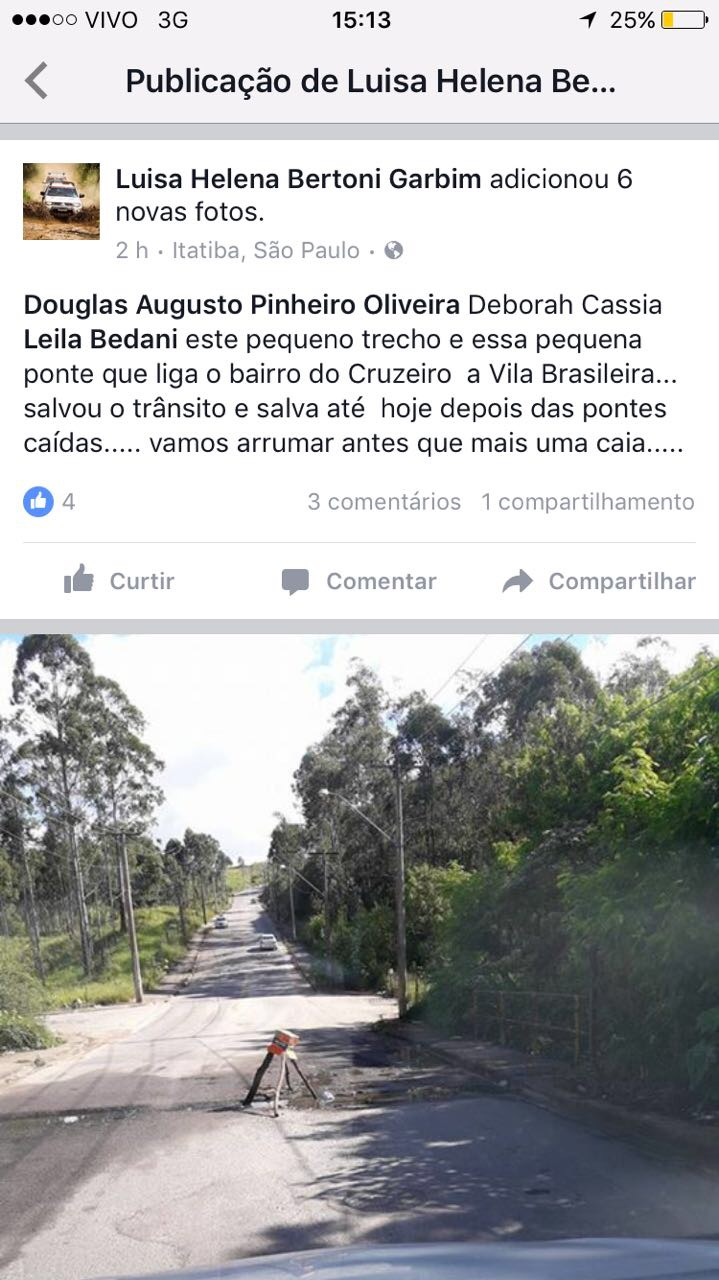 